Домашнее задание для 3 ДОП, от 11.02.23.Новая тональность: Es-dur/c-moll.Es-dur (Ми-бемоль мажор) и c-moll (до минор) являются параллельными тональностями, в которых при ключе три бемоля: си-бемоль, ми-бемоль и ля-бемоль. Перепешите в тетрадь гаммы, построенные в натуральном виде и самостоятельно постройте гаммы в гармоническом и мелодическом виде. 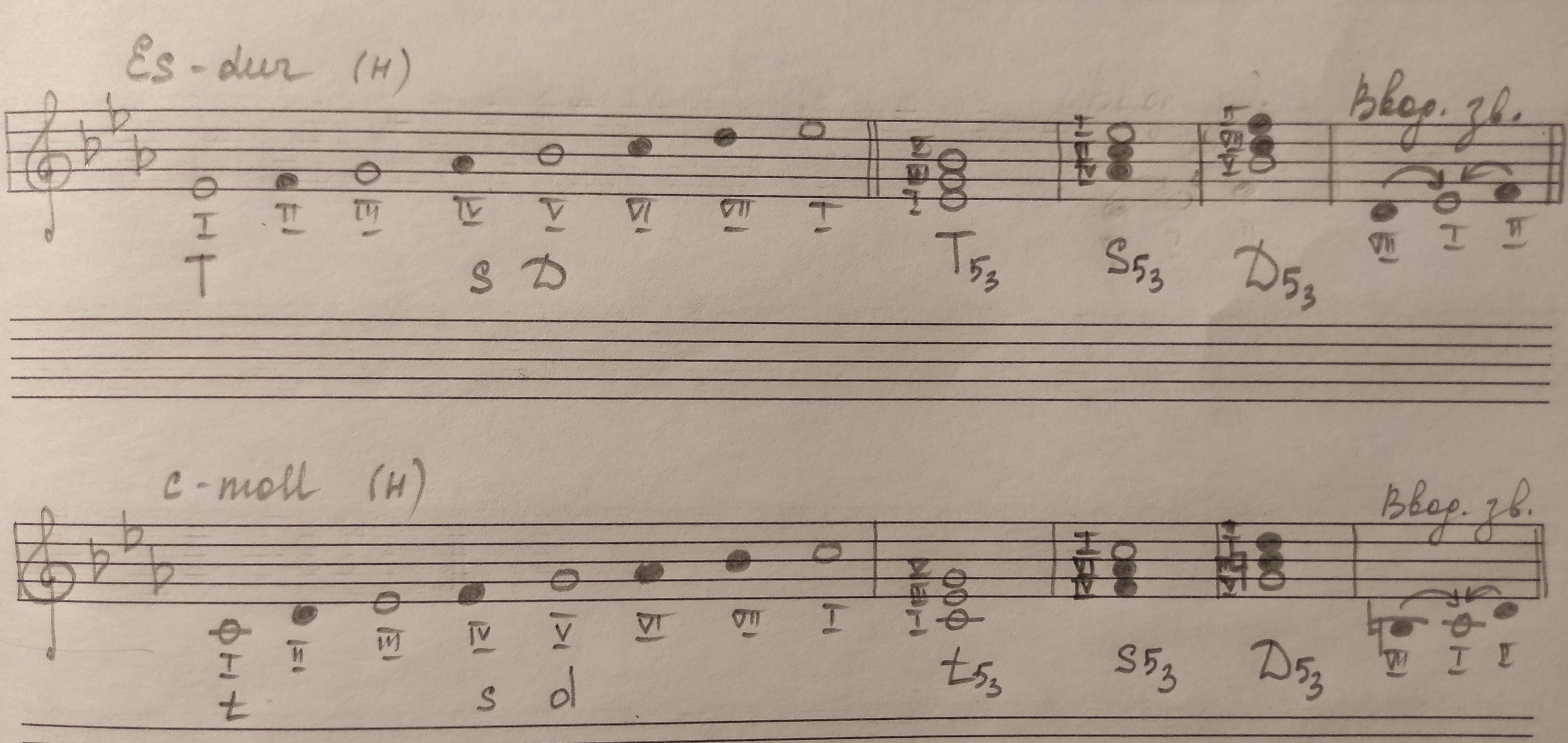 Напоминаю, что в dur гармоническом понижается VI ст. В dur мелодическом, при нисходящем движении гаммы понижаются VI и, VII ст. В moll гармоническом повышается VII ст. В moll мелодическом только при движении вверх повышаются VI и VII ст. Калмыков и Фридкин, номер 307.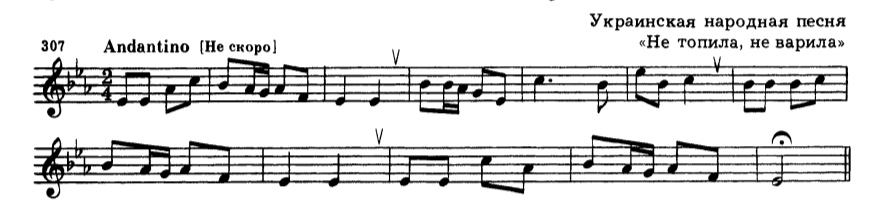 Прочитать ритм с дирижированием;Читать ноты в ритме с дирижированием. 